The School of Social Sciences, Education and Social Work’s programmes in Systemic Practice and Family Therapy and Systemic Psychotherapy are accredited through the Northern Ireland Post-Qualifying Education and Training Partnership (NIPQETP) within the Northern Ireland Social Care Council (NISCC).  This means that upon successful completion of modules, Social Work students not only receive academic credits but also meet criteria of different post-qualifying Social Work professional awards. In addition, most students are funded through their studies by the Training and Development departments of their Health and Social Care Trust or voluntary sector employers.Each year the School is asked to supply routine information to these agencies relating to student intake and performance.  Specific information on grades is not supplied to our partners, only whether a module has been passed or failed or if a student has withdrawn.NISCC requests details of our intake on each pathway; detailing who has enrolled, for which modules, and whether the reflective assignment was required.  They also request end-of-year returns on whether these students have passed their modules.  The Health and Social Care Trusts and voluntary organisations may request confirmation of enrolment and module results relating specifically to their own employees; they supply a list of their students with the information required.In the interests of protecting the confidentiality of student information, we require your consent before we can supply this information to anyone apart from you under existing Data Protection legislation.  Please be advised that the School requires that all requests are written and sent through official contact lines, in order to verify the identity of the requesting body.Please complete the following information.  This form will be held with your application and kept on file for reference.(ie the course for which you have applied)Please place an X in one of the following boxes:Action you should now take:You must upload this completed supplementary form as part of your application via the postgraduate application portal. Please select the ‘Upload Document’ link which is located under the ‘Additional Information’ section of the application. 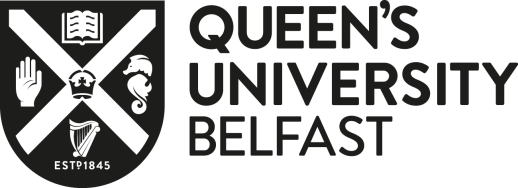 PG Certificate, PG Diploma, MSc Systemic Practice and Family TherapyMSc Systemic PsychotherapySUPPLEMENTARY APPLICATION FORMName:Email Address: Date (dd/mm/yyyy): NI Social Care Registration Number:Pathway: I give my permission for the School of Social Sciences, Education and Social Work to share my information with NIPQETP and my employer.I do not give my permission for the School of Social Sciences, Education and Social Work to share my information with NIPQETP and my employer.I am not a Social Worker and do not need to give consent as the Data Sharing agreement does not apply to me.